ОБЩЕСТВО С ОГРАНИЧЕННОЙ 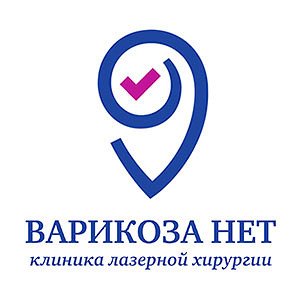 ОТВЕТСТВЕННОСТЬЮ«ПОКРОВМЕД»УТВЕРЖДАЮ:Зам. Директора ООО «ПокровМед»______________________________ «01» января 2023г.введены в действие с «01» января 2023 г.ПОЛОЖЕНИЕО ПОРЯДКЕ И УСЛОВИЯХПРЕДОСТАВЛЕНИЯ ПЛАТНЫХ МЕДИЦИНСКИХ УСЛУГна 2023 годв обществе с ограниченной ответственностью«ПокровМед»
Общие положения Настоящее Положение разработано в соответствии с действующим законодательством Российской Федерации, в частности, в соответствии с Гражданским кодексом Российской Федерации, Законом РФ от 07.02.1992 г. № 2300-1 «О защите прав потребителей», Федеральным законом от 11 ноября 2011 года № 323-ФЗ «Об основах охраны здоровья граждан в Российской Федерации», Постановлением Правительства Российской Федерации от 4 октября 2012г. № 1006 «Об утверждении Правил предоставления медицинскими организациями платных медицинских услуг». Положение определяет условия и порядок предоставления платных
медицинских услуг (далее платные услуги) Обществом с ограниченной ответственностью «ПокровМед» (далее – Клиника) пациентам с целью более полного удовлетворения потребности населения в медицинской  помощи.Основные понятия: 1. Получатель услуг (его представитель) – физическое лицо, имеющее намерение получить либо получающее платные медицинские услуги лично в соответствии с договором. Получатель услуг (его представитель), получающий платные медицинские услуги, является пациентом, на которого распространяется действие Федерального закона "Об основах охраны здоровья граждан в Российской Федерации"; 2. Исполнитель услуг – медицинское учреждение (Клиника), предоставляющее платные медицинские услуги; 3. Платные услуги – медицинские услуги, предоставляемые на возмездной основе за счет личных средств граждан, средств юридических лиц и иных средств на основании договоров, в том числе договоров добровольного медицинского страхования.Положение является обязательным для исполнения.В число работников, принимающих участие в оказании платных медицинских услуг, могут включаться специалисты из других медицинских учреждений, научно-исследовательских институтов, высших учебных заведений, принимаемые на работу на основании трудовых или гражданско-правовых договоров.Настоящее Положение является документом, регламентирующим поведение Пациента (законных представителей) при обращении в Клинику. Положение является обязательными для пациентов, обратившихся за получением медицинской помощи, а также для иных лиц, находящихся на территории Клиники.Виды платных услугКлиника осуществляет работы и услуги согласно выданной лицензии.Платные медицинские услуги, оказываемые в Клинике, перечислены в Прейскуранте (приложение № 2 настоящего Положения) и размещены на информационном стенде и на сайте Клиники по адресу: Abakan.varikozanet.org.Клиника не предоставляет платные услуги при состояниях пациента, требующих оказания неотложной и экстренной медицинской помощи (в соответствии со ст. 21 ФЗ № 323), и при отсутствии заключенного договора на оказание платных медицинских услуг.Права и обязанности Клиники и получателей услуг (пациентов) при предоставлении платных услугПолучатель услуг (его представитель) имеет право:- на уважительное и гуманное отношение;- на обеспечение условий предоставления услуг, соответствующих санитарно-гигиеническим требованиям;- на заключение договора с Клиникой о предоставлении платных услуг самостоятельно либо его представителем;- на отказ в одностороннем порядке от получения платной услуги, оплатив при этом фактически понесенные Клиникой расходы.Получатель услуг (его представитель), пациент обязан:- предоставить Клинике документы и сведения, необходимые для заключения договора на медицинские услуги. Для оформления документов на первом приеме необходимо наличие паспорта. Законному представителю необходимо предъявить следующие документы: паспорт (или иной документ, удостоверяющий личность), и иные правоустанавливающие документы. Пациенты, получающие медицинские услуги по программам ДМС, обязаны предъявить паспорт и полис ДМС или гарантийное письмо на оплату медицинских услуг от страховой компании.  В оформлении договора может быть отказано в случае непредставления документов, указанных в настоящем пункте.- соблюдать условия договора о предоставлении медицинских услуг, в том числе своевременно и в полном объеме оплатить стоимость предоставляемых медицинских услуг.- давать информацию персоналу Клиники о своем самочувствии, сообщать о неожиданных переменах в состоянии здоровья в период обслуживания. Получатель услуг (его представитель), пациент несет ответственность:- за своевременную оплату в полном объеме, частично оказанной услуги, если ее оказание стало невозможным по его вине.- за предоставление недостоверных сведений перед или в период оказания услуг.При оказании платной услуги Клиника имеет право:- требовать от пациента информацию (в т.ч. о состоянии здоровья), необходимую для оказания услуг.- требовать от пациента выполнения законных требований персонала Клиники, при оказании ими услуг.- в установленных законом и (или) договором порядке расторгать договор на оказание платных услуг, либо отказаться от выполнения услуг по договору, в случаях, установленных законодательством или договором.- требовать от пациента оплаты услуг, в соответствии с условиями договора.При оказании платных услуг Клиника обязана:- оказать услугу по заявлению (разовая услуга) или в соответствии с заключенным договором, которым регламентируются условия и сроки предоставления услуги, порядок расчетов, права, обязанности и ответственность сторон.- предоставить получателю услуги (его представителю) кассовый чек или иной документ установленной формы, удостоверяющий факт оплаты услуги.- обработку персональных данных пациента осуществлять в соответствии с принципами и правилами, предусмотренными Федеральным Законом от 27.07.2006г. №152-ФЗ «О персональных данных».- в момент заключения договора информировать получателя услуг (его представителя) о времени, сроках и условиях получения услуги, ее стоимости.Клиника имеет право отказаться или приостановить оказание платных услуг в случае нарушения пациентом условий заключенного договора.Клиника несет ответственность за неисполнение или ненадлежащее исполнение условий договора.Правила и условия предоставления платных медицинских услугКлиника предоставляет платные медицинские услуги по желанию получателя услуг (его представителя), включая в том числе: -  гражданам иностранных государств, лицам без гражданства и гражданам Российской Федерации, не проживающим постоянно на ее территории и не являющимся застрахованными по обязательному медицинскому страхованию, если иное не предусмотрено международными договорами Российской Федерации.- при самостоятельном обращении граждан за получением медицинских услуг.Клиника оказывает платные услуги, в соответствии с законодательными и иными правовыми актами, приказами Министерства здравоохранения, настоящим Положением, Уставом Клиники.Платные услуги, в соответствии с требованиями Закона РФ от 07.02.1992г.№2300-1 «О защите прав потребителей», могут оказываться только по желанию, и с согласия самого получателя услуг.Решение о предоставлении или отказе в предоставлении дальнейших платных услуг Клиника принимает после приема лечащего врача.Гражданину (получателю услуг) может быть отказано в предоставлении дальнейших медицинских услуг, в том числе временно, в связи с наличием противопоказаний, перечень которых утвержден приказом Министерства Здравоохранения РФ от 29.04.2015г. №216Н.При обоюдном принятии решения о предоставлении медицинских услуг, с получателем услуг заключается договор в письменной форме. Договор заключается в двух экземплярах, один из которых остается в клинике, второй передается на руки получателю услуг. Договор оказания платных медицинских услуг содержит следующую информацию:-       сведения об исполнителе:-       наименование и фирменное наименование медицинской организации - юридического лица, адрес места нахождения, данные документа, подтверждающего факт внесения сведений о юридическом лице в Единый государственный реестр юридических лиц, с указанием органа, осуществившего государственную регистрацию;-       номер лицензии на осуществление медицинской деятельности, дата ее регистрации с указанием перечня работ (услуг), составляющих медицинскую деятельность медицинской организации в соответствии с лицензией, наименование, адрес места нахождения и телефон выдавшего ее лицензирующего органа;-       фамилию, имя и отчество (если имеется), паспортные данные, адрес места жительства и телефон получателя услуг (его представителя);-       предмет договора (перечень услуг);-       срок и условия оказания услуг;-      стоимость услуги и порядок ее оплаты;-       ответственность сторон за невыполнение условий договора;-       порядок изменения и расторжения договора (по предварительному уведомлению пациента и согласованию обеих сторон договора);-       иные условия, определяемые по соглашению сторон.Согласно действующему законодательству (ст. 22 ФЗ № 323 «Об основах охраны здоровья граждан в Российской Федерации») любое медицинское вмешательство возможно только после добровольного информированного согласия пациента (его законных представителей) на медицинское вмешательство, оформленного письменно. Врачи Клиники в доступной форме, подробно объясняют пациентам (законным представителям) причины их заболеваний и проблем, возможные варианты их дальнейшего развития, суть предлагаемого метода лечения, сроки, возможные риски как при медицинском вмешательстве, так и в случае отказа от него.  Клиника предлагает пациентам (законным представителям) подписать информированное добровольное согласие на медицинское вмешательство, либо отказ от предложенной диагностики, лечения или госпитализации. При отказе пациента (законных представителей) подписать информированное согласие на медицинское вмешательство Клиника имеет право отказать в предоставлении услуги согласно действующему законодательству, за исключением пациентов, нуждающихся в экстренной медицинской помощи по жизненным показаниям (ст. 20 ФЗ № 323 «Об основах охраны здоровья граждан РФ»).До заключения договора Клиника обязана предоставить получателю услуг (его представителю) достоверную информацию о самой Клинике и оказываемых услугах, обеспечивающую возможность их правильного выбора, а также донести до получателя услуг (в том числе путем размещения в удобном для обозрения месте) следующую информацию:- наименование и место нахождение (юридический адрес) Клиники, а также сведения о наличии Лицензии на право ведения деятельности;- весь перечень предоставляемых платных услуг, с прейскурантом цен;- порядок оказания услуг;- перечень категорий потребителей, которым оказываются услуги;-  образец Договора на оказание платных услуг.При заключении договора пациенту (законным представителям) предоставляется в доступной форме информация о возможности получения соответствующих видов и объемов медицинской помощи без взимания платы в рамках Территориальной программы государственных гарантий.Клиника обязана сообщать получателю услуг, по его просьбе, другие, относящиеся к договору и соответствующие платной услуге сведения.Режим работы при предоставлении платных услуг устанавливается Клиникой.Изменения условий договора, при предоставлении платных услуг, оформляется в виде дополнительного соглашения.Договор может быть расторгнут: а) при нарушении получателем услуг условий оплаты по договору, грубых и (или) неоднократных (более двух раз) нарушений правил поведения при предоставлении услуг;б) при добровольном отказе (в письменной форме) получателя услуг от исполнения договора (от получения услуг);в) по соглашению сторон;г) при несогласии получателя услуг с изменением стоимости (тарифов) на платные услуги.В зависимости от сроков, объемов и состава работ, предоставление услуг может быть разовым и многократным.По окончании каждого этапа лечения пациентам (законным представителям) выдаются исчерпывающие рекомендации. Все свои действия, а также действия пациентов, влияющие на качество оказания им медицинских услуг, работники Клиники тщательным образом документируют. На каждого пациента заводится медицинская карта пациента или история болезни. В ней регистрируются паспортные данные, сведения о пациенте, осмотр (жалобы, анамнез, исследования, диагноз), ход и результат лечения.В случае, если в Клинике остаются оригиналы документов пациента, то все полученные в Клинике или предоставленные пациентами (законными представителями) диагностические материалы (лабораторные исследования, рентгеновские снимки, заключения специалистов других медицинских учреждений и т.д.) так же прилагаются к медицинской карте. Все эти документы хранятся в архиве согласно действующему законодательству.Сведения, являющиеся по закону врачебной тайной, могут быть сообщены только самому пациенту (законным представителям) и лицам, предоставившим нотариально оформленную доверенность. Допускается предоставление этих сведений без согласия пациентов только по требованию правоохранительных органов, а также в других случаях, предусмотренных законодательством. Адвокату пациента (законных представителей) информация, относящаяся к врачебной тайне, предоставляется только по предъявлению доверенности, заверенной нотариусом.По письменному заявлению пациента (законных представителей) работники Клиники могут подготовить выписку из медицинской карты (эпикриз), какую-либо справку или сделать копию какого-либо документа или карты. В связи с плановой занятостью врачей и среднего медицинского персонала на оказание этих услуг иногда требуется некоторое время.По требованию лица, оплатившего услуги, Клиника выдает «Справку об оплате медицинских услуг для предоставления в налоговые органы РФ» установленной формы.Порядок оформления платных медицинских услугПациент, имеющий желание получить консультацию врачей Клиники, записывается на прием по телефону или обращается лично.Пациент приходит за 15-20 минут до назначенного времени. 
Администратор предоставляет для ознакомления Договор на платные медицинские услуги, который пациент подписывает. Также для ознакомления предоставляются настоящее Положение и Правила поведения пациентов и посетителей, Администратор оформляет медицинскую карту пациента.В кассе производится денежный расчет с пациентом.Пациент проходит в кабинет врача на первичную консультацию (прием). Повторной считается консультация при повторном посещении до 3 месяцев. При обращении пациента, превышающем период более чем 3 месяца, консультация (прием) считается первичной.Если пациент после первичного приёма готов на дальнейшее лечение, то персонал Клиники действует согласно утвержденной Маршрутизации пациента.Порядок установления, изменения цен на платные услугиЦены вводятся в действие с даты, указанной в утвержденном Прайсе на услуги Клиники.Цена на одну и ту же услугу является фиксированной, не зависимо от формы оплаты.Клиника имеет право применять гибкую систему скидок по оплате услуг.Запрещается принимать оплату за услуги Клиники сотрудникам, на которых не возложены данные обязанности по должностной инструкции.При использовании контрольно-кассового аппарата соблюдаются действующие правила его использования.Порядок возврата пациенту денежных средствВозврат денег пациенту (законным представителям) происходит в течении 10 дней со дня получения письменного заявления о возврате с указанием фамилии, имени, отчества и только при предъявлении документа, удостоверяющего личность (паспорт или документ, его заменяющий) и чека или другого документа, подтверждающего оплату. После подписания директором Клиники письменного заявления, пациент (законные представители) получает деньги за не оказанные услуги. Выдача денежных средств производится из операционной кассы.Возврат денег пациенту (законным представителям), оплаченных в безналичной форме, осуществляется безналичным путем на карту держателя при предъявлении кассового чека и кредитной (платежной карты) карты. Для возврата безналичных денежных средств также необходимо письменное заявление, подписанное директором Клиники.Порядок учета и расходования денежных средств,полученных при предоставлении платных услугКлиника обязана вести статистический и бухгалтерский учет оказываемых платных услуг за отдельный период на основании бухгалтерского учета раздельно по основной деятельности и платным услугам.Оплата труда работников, оказывающих платные услуги, осуществляется с учетом фактически выполненного объема работ, отработанного времени, качества оказанных услуг, личного вклада и результатов труда, в соответствии с порядком, утвержденным приказом Клиники.Ответственность при предоставлении платных услугМедицинская услуга считается оказанной качественно при условии, что медицинским персоналом была строго соблюдена технология ее оказания в соответствии со стандартами медицинской помощи, и (или) клиническими протоколами ведения больных (при их отсутствии – с общепринятой клинической практикой). Осложнения, наступившие после оказания медицинской услуги в случае несоблюдения (нарушения) пациентом рекомендаций, данных врачом (предписанный режим, временные ограничения в выборе продуктов питания, назначенные препараты, режим физической и солнечной активности и т.д.) не являются показателем плохого качества услуги и основанием для претензий к Клинике. Возможные дискомфорты, вызванные спецификой медицинских методик (технологий), являясь нормальной реакцией организма на физическое вмешательство или химическое воздействие препаратов, которые проходят в течение разумного срока и о которых пациент был заранее предупрежден специалистом, не являются показателем плохого качества услуги и основанием для претензий к Клинике. Необходимым условием для обеспечения качества предоставляемых медицинских услуг является точное соблюдение и выполнение пациентом всех предписаний и рекомендаций врача, выполнение предписанного режима, при необходимости соблюдения определенного режима питания.В случае возникновения спорных ситуаций между пациентом и представителем Клиники, пациент или его законный представитель может обратиться по данному вопросу к главному врачу и директору. Претензии и споры, возникшие между Клиникой и пациентом и/или законными представителями, разрешаются путем переговоров либо в судебном порядке в соответствии с законодательством Российской Федерации.Претензионный порядок досудебного урегулирования спора является обязательным. 
Претензия предъявляется в письменном виде и рассматривается Клиникой в течение 30 календарных дней с момента ее получения.В соответствие с законодательством Российской Федерации Клиника несет ответственность перед потребителем за неисполнение или ненадлежащее исполнение условий настоящего Положения и/или договора, несоблюдение требований, предъявляемых к методам диагностики, профилактики и лечения, разрешенным на территории Российской Федерации, а также в случае причинения вреда здоровью и жизни Пациента.Потребители, пользующиеся платными медицинскими услугами, вправе предъявлять требования о возмещении убытков, причиненных неисполнением или ненадлежащим исполнением настоящего Положения и/или договора об оказании платных медицинских услуг.Клиника освобождается от ответственности (ч.2 п.1 ст.401 Гражданского Кодекса РФ) за неисполнение или ненадлежащее исполнение платных медицинских услуг, если при той степени заботливости и осмотрительности, какая требовалась от медицинского персонала, были приняты все меры для надлежащего исполнения своих обязательств.Клиника освобождается от ответственности за неисполнение или ненадлежащее исполнение платной медицинской услуги, если докажет, что неисполнение или ненадлежащее исполнение произошло вследствие непреодолимой силы (военные действий, эпидемии, коммунальные аварии и т.п.).Организация и контроль за выполнением платных услугКоординацию деятельности Клиники по организации предоставления платных услуг и контроль за их предоставлением осуществляет руководитель клиники.Персональную ответственность за организацию, порядок работы по предоставлению и учету услуг возлагается на руководителя клиники и ответственных лиц, назначенных руководителем клиники.Персональная ответственность за соблюдением прейскуранта, учета и контроля за поступлением и расходованием финансовых средств возлагается на главного бухгалтера.Руководитель клиники лично осуществляет контроль за целевым расходованием средств, полученных от оказания платных услуг.Должностные лица, виновные в нарушении настоящего Положения, несут административную ответственность. В случае если нарушение настоящего Положения привело к уголовному наказанию, виновные несут уголовную ответственность.Приложение № 1К положению о порядке и условиях предоставления платных медицинских услугПеречень документов, регламентирующих предоставление платных медицинских услуг в ООО «ПокровМед»- Гражданский кодекс Российской Федерации.- Налоговый кодекс Российской Федерации.- Федеральный закон от 21 ноября 2011 года № 323-ФЗ «Об Основах охраны здоровья граждан в Российской Федерации».- Закон РФ от 29 ноября 2010 г. № 326-ФЗ "Об обязательном медицинском страховании в РФ".- Закон РФ от 07.02.1992 № 2300-1 «О защите прав потребителей».- Постановление Правительства РФ от 4 октября 2012 г. № 1006 «Об утверждении Правил предоставления медицинскими организациями платных медицинских услуг».- Приказ Министерства Здравоохранения РФ от 29.04.2015г. №216Н «Об утверждении перечня медицинских противопоказаний, в связи с наличием которых гражданину или получателю социальных услуг может быть отказано, в том числе временно, в предоставлении социальных услуг в стационарной форме, а также формы заключения уполномоченной медицинской организации о наличии таких противопоказаний»- Устав ООО «ПокровМед»                                                                             
                                                         Приложение № 2Перечень платных медицинских услугЦены действительны  с 01.01.2022 до момента измененияЛАЗЕРНОЕ ЛЕЧЕНИЕ ВАРИКОЗА (ЭВЛК)                                                                  КОМПРЕССИОННАЯ СКЛЕРОТЕРАПИЯ (удаление сосудистых звездочек)СТВОЛОВАЯ СКЛЕРОТЕРАПИЯ ВАРИКОЗНЫХ ВЕНМинифлебектомияУСЛУГАЦЕНА,рубЧТО ВХОДИТПервичный прием хирурга-флеболога с диагностикой вен1 300По акции -1 000Пенсионерам -900Прием хирурга-флеболога с диагностикой вен нижних конечностей (УЗИ без описания в протоколе), исследование на приеме производится для постановки диагноза и назначения плана индивидуального лечения.Повторный прием хирурга-флеболога с диагностикой вен800Прием хирурга-флеболога с диагностикой вен нижних конечностей (УЗИ без описания в протоколе), действует в течение 45 дней с момента первичного приема.Первичный прием терапевта1 000Прием терапевта + ЭКГ.Допплерография вен нижних конечностей2 000Прием с  полным описанием УЗДГ вен нижних конечностей и заключением хирурга-флеболога с допуском/не допуском к планируемой операции.УСЛУГАСтоимость по прайсу /по акцииЧТО ВХОДИТЭВЛК 1-го венозного ствола с притоком43 900/39 510 (10%)/37 315 (15%)Абонемент на лазерную операциюВ стоимость абонемента входят: сдача анализов (хирургический профиль) — кровь из вены, моча (комплекс); ЭКГ; прием терапевта; пакет медикаментов; манипуляция; компрессионный трикотаж 2 шт., повторные приемы хирурга-флеболога (наблюдение динамики лечения на 2-й, 7-й, 14-й, 45-й и 200-й дни)ЭВЛК 2-х венозных стволов с притоком79 900/71 910(10%)/67 915 (15%)Абонемент на лазерную операциюВ стоимость абонемента входят: сдача анализов (хирургический профиль) — кровь из вены, моча (комплекс); ЭКГ; прием терапевта; пакет медикаментов; манипуляция; компрессионный трикотаж 2 шт., повторные приемы хирурга-флеболога (наблюдение динамики лечения на 2-й, 7-й, 14-й, 45-й и 200-й дни)ЭВЛК 3-х венозных стволов с притоком106 920/96 228 (10%)/90 882 (15%)Абонемент на лазерную операциюВ стоимость абонемента входят: сдача анализов (хирургический профиль) — кровь из вены, моча (комплекс); ЭКГ; прием терапевта; пакет медикаментов; манипуляция; компрессионный трикотаж 2 шт., повторные приемы хирурга-флеболога (наблюдение динамики лечения на 2-й, 7-й, 14-й, 45-й и 200-й дни)УСЛУГАСтоимость по прайсу / по акцииЧТО ВХОДИТСклеротерапия компрессионная 1 посещение4 000Удаление сосудистых звездочек, стоимость за одно посещение без дальнейшего контроля врача - хирурга.Склеротерапия компрессионная абонемент 1 категории (бедро или голень)13 500/12 150 (10%)/11 470 (15%)/10800 (20%)Абонемент включает в себя: до 5-ти посещений хирурга-флеболога с инъекциями склерозанта, 1 контрольный прием флеболога через 2 недели после склеротерапии, 1 компрессионный чулок 23 кл. бежевого цвета.Склеротерапия компрессионная абонемент 2 категории (1 нога полностью)18 300/16 470 (10%)/15 555 (15%)/14 640 (20%)Абонемент включает в себя: до 8-ти посещений хирурга-флеболога с инъекциями склерозанта, 1 контрольный прием флеболога через 2 недели после склеротерапии, 1 компрессионный чулок 23 кл. бежевого цвета.Склеротерапия компрессионная абонемент 3 категории (2 ноги)32 600/29 340 (10%)/27 710 (15%)/26080 (20%)Абонемент включает в себя: до 14-ти посещений хирурга-флеболога с инъекциями склерозанта, 1 контрольный прием флеболога через 2 недели после склеротерапии, 2 компрессионных чулка 23 кл. бежевого цвета.УСЛУГАСтоимость по прайсу / по акцииЧТО ВХОДИТСклеротерапия стволовая 1 посещение7 000Удаление сосудистых звездочек, стоимость за 1 посещение без дальнейшего контроля хирурга-флебологаСклеротерапия стволовая абонемент 1 категории 1 сегмент (ствол, притоки)18 300/16 470 (10%)/15 555 (15%)/14 640 (20%)     Абонемент: до 4 посещений хирурга-флеболога с инъекциями склерозанта под контролем УЗИ, один компрессионный чулок (2 класс компрессии) и 1 контрольное посещение хирурга-флеболога через 2 нед.Склеротерапия стволовая абонемент 2 категории26 300/23 670  (10%)/22 355 (15%)/21 040 (20%)Абонемент: до 6 посещений хирурга-флеболога с инъекциями склерозанта под контролем УЗИ, один компрессионный чулок (2 класс компрессии) и 1 контрольное посещение хирурга-флеболога через 2 нед.Склеротерапия стволовая абонемент 3 категории36 600/32 940 (10%)/31 110 (15%)/29280 (20%)Абонемент: до 8 посещений хирурга-флеболога с инъекциями склерозанта под контролем УЗИ, один компрессионный чулок (2 класс компрессии) и 1 контрольное посещение хирурга-флеболога через 2 нед.УслугаЦенаМинифлебектомия голень18 000Минифлебектомия голень+бедро28 000Минифлебектомия бедро18 000